Military Survey (Geographic) Association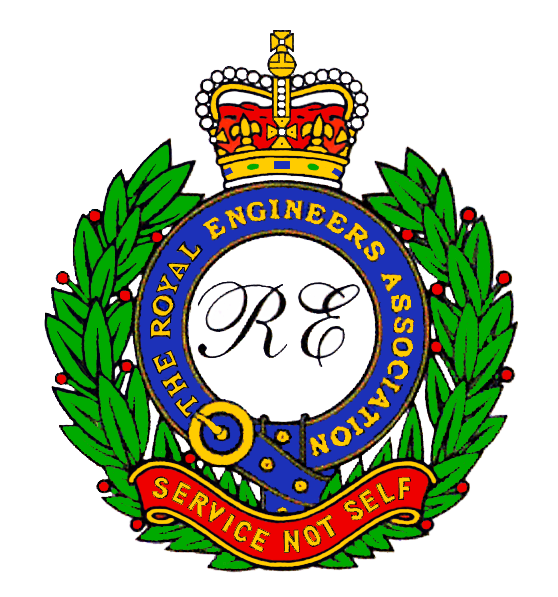 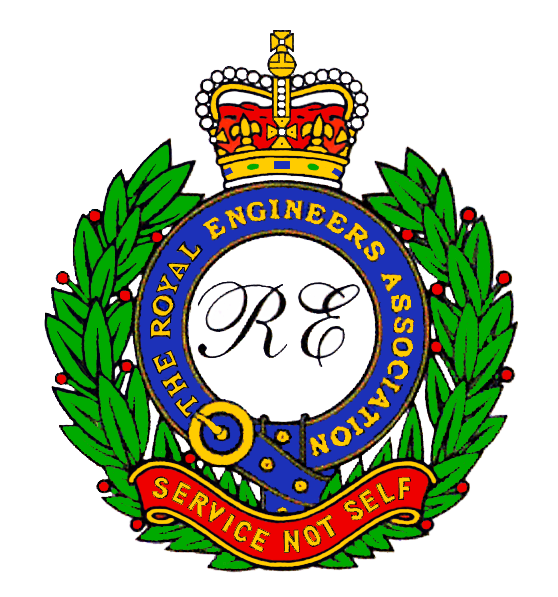 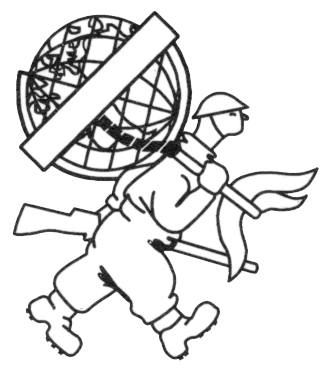 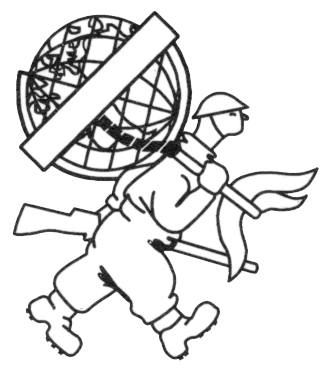 A member of the Royal Engineers AssociationMembers	 Name	GuestAvenell RJ	Bob	Beale BF	Brian	Beeston A	Alan	w/SusanBrown K	Keith (Joe)	Candy	Clive	Codd	Bill	Joanna BurrowsCross AP	Gus	Eady J	John	Field A	Albie	Gordon  AA	Alan	Gowlett MJ	Mike	Hall K	Ken	Hughes BJ	John	Hughman	Tom	w/JeanHyde J	Jim	Isherwood AD	Alf	Jefferies AC	Tony	w/SaraJohnson D	DaveLovell A	Adrian	Mason JRV	John	Nash CGA	Chris	Nolan M	Mike	Notage ML	Mick 	Perry M	Mick 	Price CR	Collin	Siggs RB	Rod	Vickers MH	Mike (Vick)13th ANNUAL GENERAL MEETINGAt theWOs & Sgts Mess Friday 07 September 2012 ATTENDEES 